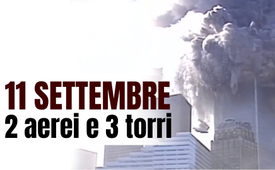 Heinz Pommer - Il modello Ground Zero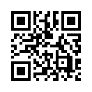 Heinz Pommer, laureato in fisica, postula una tesi secondo la quale i TRE grattacieli d'acciaio crollati l'11 settembre 2001 a New York, non sarebbero crollati a causa dell'impatto di DUE aerei e un incendio come ci raccontano da 22 anni i massmedia, ma a causa di detonazioni nucleari.INTRODUZIONE DI IVO SASEK:
Ivo: L'ultimo relatore è un fisico laureato e ci porta oltreoceano, più precisamente a New York, e affina la nostra visione delle impossibilità fisiche. Se avete studiato fisica e siete laureati in fisica, ha molto da dire e i suoi studi instancabili e professionali, li diffonde non per gioco o per hobby, ma per autodifesa, per senso di responsabilità verso i popoli, verso le nazioni. E insieme a lui, vorremmo tenere lo sguardo fisso su quel 11 settembre 2001, fino a quando l'ultimo e più lontano abitante della terra non avrà capito che non è possibile che due impatti di aerei polverizzino tre interi grattacieli - perché è quello che è successo. Semplicemente, questa impossibilità fisica deve essere gridata al mondo finché nessuno riuscirà a non vedere che la versione originale non può essere vera. 
Il nostro oratore, Heinz Pommer, è pregato di salire sul palco. Un caloroso benvenuto. Heinz Pommer, laureato in fisica. (Applausi) Siamo immensamente entusiasti, io in particolare sono ansioso di sentirlo perché ci insegnerà riguardo all'11 settembre utilizzando una tavola di gioco psicologica. Non ne abbiamo mai sentito parlare, ma ora impareremo cos'è. Prima sentiamo ancora la sua biografia proiettata e poi ci immergeremo nel suo importante contributo.

BIOGRAFIA:
Heinz Pommer, nato nel 1967 a Calw, Baden-Württemberg, Germania. 
Formazione: ha studiato all'Institut de physique nucléaire di Parigi e si è laureato in fisica nel 1994. Durante i suoi studi ha lavorato sulla formazione e la propagazione delle onde d'urto in strati sottili dopo l'impatto di gruppi di particelle ad alta energia.
Attività: Dal 2000 lavora in modo indipendente nel campo della "Documentazione tecnica per impianti e macchine complesse". L'obiettivo principale del suo lavoro è la presentazione semplificata delle interrelazioni tecniche, tenendo conto delle barriere psicologiche alla comprensione. 
Heinz Pommer è sposato, ha una figlia e un figliastro.
Pubblicazioni: Autore del libro "Descrizione dei processi fisici - l'11 settembre - la formazione di un modello alternativo". Gestore del sito web: www.911history.de
Heinz Pommer lavora da circa cinque anni a un resoconto fattuale degli eventi dell'11 settembre 2001. 
Il suo argomento di oggi: Il modello Ground Zero - Un modello fisico dell'11 settembre, presentato su un tabellone di gioco psicologico.

1ª PAGINA
Prima che mi dimentichi: potete scaricare il PDF di questo discorso all'indirizzo 911history.de 
Oggi parlerò del modello Ground Zero. Si tratta di un modello fisico, che dovrebbe essere analizzato dalle università, ma che lì viene evitato o bandito. 

2ª PAGINA
Ho già tenuto questo discorso cinque o sei volte. Ho notato che ci sono DUE grandi ostacoli alla comprensione tra il pubblico. 
Il primo ostacolo consiste negli argomenti fisici. Il secondo ostacolo è la difficoltà di classificare le informazioni sul gruppo dei responsabili. 
Il problema può essere facilmente risolto se ne prendiamo sufficiente distanza e lo guardiamo da lontano. 
E questo è anche il motto di questo discorso: nella giusta scala tutto diventa semplice. 
Nella scala giusta, vediamo le grandi connessioni che si estendono al ricatto nucleare della società civile. 

3a PAGINA
Comincerò con il 10 settembre 2001 e il seguente messaggio. 
Ora riproducete il primo video [A02a_Ansatz_Dimension_en.mp4] 
In tedesco, questo "trilione" è solo 2,3 bilioni. E per voi in Svizzera questa cifra è molto facile da ricordare. In Svizzera ci sono circa 2,3 milioni di famiglie. Ciò significa che ogni singola famiglia in Svizzera riceverebbe 1 milione di dollari se questo deficit fosse distribuito tra i cittadini. 
Per ogni famiglia americana ci sarebbe solo una somma di 25.000 dollari, ma lo si noterebbe comunque nel bilancio familiare. 
Quindi sono un sacco di soldi. E per indagare su dove si trova il denaro, al Pentagono è stata istituita una commissione d'inchiesta civile. 
Tuttavia, l'11 settembre, diversi ordigni esplosivi sono esplosi negli uffici degli investigatori civili del Pentagono, distruggendo i dati e uccidendo gli investigatori civili. 
Ma ora c'erano i dati di backup. Si trovavano a New York, in una torre per uffici alta quasi 200 metri, che è passata alla storia con il nome di "Edificio 7". 

4a PAGINA 
Anche questo edificio 7 è stato distrutto l'11 settembre.  
È crollato in caduta libera alle 17:20. Sono state distrutte anche due grandi torri d'acciaio alte 400 m ciascuna. 
Inoltre, le automobili e altri edifici in acciaio presso il World Trade Center si sono incendiati e alcuni si sono completamente bruciati.

5a PAGINA 
Qui potete vedere il cumulo di macerie dell'edificio 7. Con dentro gli irreparabili dati di backup dei 2300 miliardi di dollari. Ed è notevole che questo cumulo di macerie è sorprendentemente piccolo. 

6a PAGINA
Ecco un'altra registrazione. Quindi hanno veramente gettato terra su questo cumulo di macerie. A prima vista, questo è del tutto incomprensibile, ma è una misura molto corretta per la decontaminazione. 
Signore e signori, nel movimento della verità si dice sempre che l'unico modo per lasciare che l'Edificio 7 crolli in caduta libera è quello di tagliare contemporaneamente tutte le 81 colonne verticali in acciaio. 
Fisicamente non è del tutto corretto. In realtà, c'è una seconda possibilità. Si tratta di un indebolimento uniforme delle colonne in acciaio che dura diverse ore; la ruggine estrema ad esempio.
Se poi si destabilizza ulteriormente l'edificio con una piccola esplosione - in una certa misura gli si dà uno schiaffetto - allora tutte le colonne in acciaio cedono il passo su tutta la loro lunghezza di 200 m, poiché nessuna colonna è più in grado di dissipare le forze. 
A causa della caduta libera, il materiale indebolito guadagna così tanta energia cinetica che si comprime quando colpisce il terreno. 
E il risultato è questo piccolo, miseramente fumante mucchio di ruggine, che potete vedere qui nella foto. 

7a PAGINA
Avrete già notato che il modello Ground Zero postula una distruzione nucleare del World Trade Center. 
Nel quadro di un modello possiamo sostenere tutto, deve solo essere conclusivo in sé stesso. 
Per questo usiamo un trucco: guardiamo i processi su scala chilometrica e mettiamo il modello in un cubo grande un chilometro. 
In questo modo si evita il solito problema di porre domande sui singoli bulloni di collegamento sul metro o sulla scala dei centimetri. 
Questi non ci interessano, infatti semplicemente evaporano. 

8a PAGINA
Con questo si genera immediatamente una reazione di rifiuto della "mente addestrata" - e per "mente addestrata" intendo la mente addestrata e influenzata dai mass media. 
Otteniamo immediatamente due reazioni: 
NO, - perché gli americani non lo farebbero mai agli americani! 
NO, - perché sarebbe stato tutto radioattivo! 
Se poi si comincia a discutere, questo porta sempre e solo alla tipica reazione di fuga della mente "addestrata" e all'affermazione: "Lasciami in pace!" 

9a PAGINA 
Con questo atteggiamento difensivo si può giocare solo in modo molto limitato. È ancora possibile farsi una sorpresa controdomanda. 
NO, gli psicopatici del potere non farebbero mai una cosa del genere agli americani? 
NO, la radioattività non può nascondersi? 
Questo produce meno rigetto, ma comunque una reazione di fuga: "Speriamo che non abbia ragione!" 

10a PAGINA
Per superare questa barriera avevo originariamente progettato una sorta di tabellone per questo discorso, basato sul noto gioco che in tedesco si chiama "Mensch-ärgere-dich-nicht" (Non t'arrabbiare!).
Le leggi di conservazione della fisica sarebbero servite come pedina da gioco, cioè le tre leggi di conservazione: impulso, conservazione di massa ed energia, così come la componente di radiazione subordinata. Allora avremmo dovuto attraversare quattro stazioni di gioco: Osservazione, schizzo, modello di calcolo e previsione. 
Con ogni gettone avremmo girato almeno un giro e cercato di raggiungere il porto di casa sicura. 
Mia moglie allora disse che era noioso: sarei ancora una volta furbo e pedante con argomentazioni fisiche. 
Ecco perché ho cambiato il concetto. Cerco di affrontare il problema "dall'alto", dalla prospettiva di un uccello. 
Chiedo: "Chi avrebbe potuto pianificare una cosa del genere ed è un possibile gruppo di responsabili?"

11a PAGINA
E penso che sia legittimo chiamare il gruppo dei colpevoli "psicopatici del potere". 
Per questi "psicopatici del potere" il dominio e la gerarchia sono più importanti della risonanza e dell'armonia. 
Non sono più intelligenti di noi, ma pensano in modo diverso, più grossolanamente, più rozzo. 
Pensano in strutture molto semplici, si considerano geniali e inattaccabili, scrivono la storia e formano la società secondo la propria immagine. 
In breve: pensano nella scala dei megalomani. 

12a PAGINA
Questa non è un'attribuzione di colpa, ma le opere di alcuni gruppi devono ancora essere esaminate molto attentamente per la storiografia. 
Un rappresentante di questo gruppo, ad esempio, è Philip David Zelikow. Egli stesso si vanta di essere un barone della menzogna: la sua capacità di creare un mito pubblico e di mantenerlo a lungo [the ability to create and to maintain a public myth]. 
Nel 1998 Zelikow ha sviluppato un documento strategico che mostra come gli Stati Uniti d'America potrebbero essere trasformati in uno stato di polizia. 
Nel suo progetto Zelikow usa un trucco. Descrive il passato, ma lo proietta nel futuro. 
Nel 1998 descrive l'attentato dinamitardo al World Trade Center del 1993, ma allo stesso tempo predice correttamente gli eventi del 2001. 
Il giornale dice: Se la bomba esplosa sotto il World Trade Center nel 1993 fosse stata nucleare, o avesse effettivamente diffuso un patogeno mortale, allora..... 
Poi..... 
gli Stati Uniti potrebbero reagire con misure draconiane, limitare i diritti civili, espandere la sorveglianza dei cittadini, arrestare i sospetti e consentire l'uso della forza letale. 

13.PAGINA
Supponiamo semplicemente che Philip Zelikow abbia detto la pura verità a noi e ai suoi colleghi. 
Poi gli agenti patogeni mortali sono state le spore di antrace inviate per lettera nel settembre 2001. Tuttavia, nel frattempo è emerso che queste spore provenivano da un laboratorio d'armi degli Stati Uniti a causa del loro rivestimento fine e possono quindi essere attribuite al produttore per nome. 
Ma ci interessa la previsione nucleare. E infatti ci sono registrazioni che parlano un linguaggio chiaro. 
Per il video che segue devo dire brevemente: le registrazioni sono esclusivamente dell'Edificio 7 e non vengono riprodotte in time-lapse. 
Gli eventi avvengono velocemente come mostrato, solo la finestra temporale viene tagliata da 3 minuti a 1 minuto. 
Ora mi serve il video, per favore: C15_Sfera di vetro.mp4 
Il video mostra all'inizio la caduta libera dell'edificio 7, qui ora le nuvole di polvere piroclastica. 
Filmato da un'altra prospettiva si può vedere la diffusione delle nuvole di polvere. Dopo circa un minuto la polvere alla base diventa lattiginosa e si sviluppa fortemente la nube a fungo. 
Qui si vedono molto bene i quattro rami della nube centrale, che sale a circa 1.300 m in un minuto.

14.PAGINA
Ora, naturalmente, siamo interessati a sapere come un'arma nucleare può essere fatta esplodere in una grande città senza che i cittadini la vedano immediatamente. 
Ora facciamo un excursus per questo. 
La trascrizione di un simposio sull'ingegneria con esplosivi nucleari, argomento simile del 1970, fornisce alcune indicazioni. 
In particolare, si tratta di progettazione paesaggistica nucleare. 
Sulla base di questi documenti possiamo formulare un'ipotesi: la distruzione del WTC era già stata pianificata prima della costruzione 

15.PAGINA
Ora vi chiederete: „Perché nel 1970 ci fu un simposio sull'argomento?“ - al quale parteciparono circa 500 tra i migliori scienziati?“
Dobbiamo capire due cose. In primo luogo, l'euforia che ha prevalso nel 1965 sulla paesaggistica nucleare. In secondo luogo, la valutazione delle tecniche sviluppate intorno al 1965 che hanno fatto sembrare fattibile il paesaggismo nucleare. 
Il grafico mostra, ad esempio, la pianificazione di una linea ferroviaria attraverso una montagna. Questo non significa, come di consueto in Svizzera, con l'aiuto di un tunnel, ma rimuovendo la montagna. 
A tal fine si sarebbero dovute far esplodere 23 bombe atomiche, che avrebbero aperto un varco di 500 metri di larghezza nella montagna. 

16.PAGINA
Nel progetto Carryall, il crinale della montagna sarebbe quindi sparito su una lunghezza di 4,5 km. 
La potenza esplosiva delle bombe atomiche sarebbe stata compresa tra i 20 e i 200 kt. 
A titolo di confronto: il rilascio diretto di energia della bomba di Hiroshima era di soli 15 kt. 
Notate che sono necessarie alte energie per l'architettura paesaggistica. 
Qui nella foto si vede la cresta della montagna, le cariche con 200 kt sarebbero state poste al centro sotto la montagna (i punti rossi), i puntini verdi indicano il posto delle cariche più piccole, circa 20 kt. 

17. PAGINA
Qui a sinistra nella foto - in bianco e nero - un modello del progetto mai realizzato, con una vasca aggiuntiva per la raccolta dell'acqua, che sarebbe stata prodotta da un apporto energetico di 100 kt. 
Ma per farvi sentire la scala inimmaginabile, vi ho mostrato sulla destra il tunnel Pfänder, lungo 6,5 km, vicino a Bregenz al lago di Costanza. 
L'idea di dividere i monti Pfänder in due parti, Pfänder Est e Pfänder Ovest, e di condurre l'autostrada in superficie, è per noi semplicemente grottesca. 
Ma voglio darvi la sensazione di avere la scala giusta. 

18. PAGINA
L'esplosione di riferimento al bacino del Carryall è il cratere dello Storax Sedan, anch'esso realizzato nel 1962 con circa 100 kt. Queste sono immagini reali. 
La profondità del cratere è di circa 100 m, l'esplosione ha causato un forte terremoto di 4,75 sulla scala Richter. 
Interessanti sono le diverse opinioni degli esperti in merito al possibile inizio dei lavori di costruzione dopo un'esplosione nucleare. 
Alcuni esperti ritengono che il lavoro avrebbe potuto iniziare dopo soli 3 giorni [con poche protezioni], altre fonti raccomandano un periodo di attesa di un anno per il progetto Carryall. 

19A PAGINA
Ma l'obiettivo più importante del simposio era quello di far progredire il paesaggismo nucleare riducendo la contaminazione radioattiva. 
Sono stati sviluppati una serie di trucchi, tra cui la combinazione di dispositivi esplosivi nucleari e convenzionali. 
È stato infatti scoperto che le piccole cariche esplosive convenzionali possono avere un effetto estremo attraverso la sovrapposizione di onde d'urto. 
A tale scopo, queste cariche convenzionali si accendono circa 200 millisecondi dopo la detonazione della bomba atomica. 
Quindi qui la bomba atomica in basso, le piccole cariche in alto. Questo nel 1970 è stato chiamato "camino nucleare". 
Possono anche rimuovere una montagna orizzontalmente o far esplodere un pozzo. 

20.PAGINA
Un altro metodo per aumentare l'effetto esplosivo, ma ridurre al minimo la contaminazione radioattiva, è stato l'uso dell'acqua come carica propellente supplementare. 
Quando la bomba atomica viene fatta esplodere in un bacino d'acqua che è a sua volta circondato da granito, l'acqua dispiega un'incredibile forza distruttiva verticalmente verso l'alto durante lo scarico a pressione. 
In questa configurazione si consiglia un bacino d'acqua di 340 m3 per una carica di 20 kt. Ciò corrisponde ad un cubo di soli 7 m di lunghezza per lato. 

21.PAGINA
Affinché possiate comprendere l'entusiasmo dei colleghi della paesaggistica, ecco un'altra informazione aggiuntiva. 
Ci sono elementi [come il ferro, ma anche il silicio e l'ossigeno] che possono formare tre o quattro isotopi non radioattivi. 
Ciò significa che il ferro o il granito non diventa immediatamente radioattivo, anche se l'elemento assorbe neutroni attraverso l'esplosione di una bomba atomica. 
Oppure l'isotopo radioattivo che ne risulta si disintegra in pochi secondi e non è quindi un problema a lungo termine. 
Tutti questi fattori parlavano a favore dell'uso della bomba atomica nel paesaggismo quando esplosa in granito. 

22A PAGINA
Naturalmente, durante il simposio sono stati presentati anche i calcoli. Era necessario capire dove sarebbe andato il materiale dopo che la bomba atomica è stata fatta esplodere. 
Per dirla in poche parole: bisogna sapere come la montagna accelera, come ruota, quali tensioni ci si aspetta nella roccia, e così via. 
In modo molto semplificato, questo può essere rappresentato da tensori. 

23.PAGINA
Con questo finiamo l'excursus sul paesaggismo nucleare e applichiamo le conoscenze al problema dell'11 settembre. 
Come agisce la bomba atomica? 
Qui abbiamo piazzato una bomba relativamente piccola con 20 kt sopra al booster ad acqua. Un canale aperto conduce il lampo gamma nella torre, che è già collegata ad un camino nucleare. 
L'onda di pressione viene compensata nel terreno.

24.PAGINA
Ed è questo che osserviamo. Vediamo un chiaro comportamento eruttivo della Torre Nord. Al centro è visibile la nube centrale nera di vapore di ferro condensato, mentre la fontana bianca eruttiva è causata dallo scarico a pressione dell'acqua e della roccia evaporata. 
Qui potete vedere la validità di una delle principali leggi della fisica, la conservazione della quantità di moto. 
Un movimento verticale verso l'alto rimane verticale finché non viene deviato da un ostacolo. 
La cima della torre era un tale ostacolo. 

25.PAGINA
Proseguendo vediamo o sentiamo la validità di un'altra legge: la conservazione della massa o del flusso volumetrico. 
Nel video successivo sono importanti solo le informazioni acustiche. Non prestate troppa attenzione alle immagini. 
Per prima cosa si vede l'eruzione concentrata di un flusso di gas dal vulcano di Stromboli. Poi basterà confrontare questo rumore. 
Ora, per favore, via con il video: E02_Seconda_osservazione.mp4 

26. PAGINA
Così possiamo vedere da questo semplice esempio: 
- acusticamente il rumore della Torre Nord è indistinguibile da un'eruzione focalizzata! 
Così un'altra legge della fisica sostiene il modello Ground Zero. Vengono spiegate la causa e la fonte del flusso volumetrico. Quindi le masse d'aria non escono dal nulla. 
Dall'altra parte la radioattività deve essere stata rilasciata in quantità misurabili, perché la bomba vaporizzata viene rilasciata nell'ambiente con i gas di eruzione.

27.PAGINA
Infatti, la radioattività attesa secondo il modello Ground Zero può essere calcolata non appena si conosce il livello di energia in ingresso. L'isotopo uranio-235 si divide in due frammenti di dimensioni diverse. 
Questi frammenti variano per dimensioni e radioattività. Il grafico mostra la probabilità di formazione di questi frammenti. 
Il compito ora è quello di rilevare gli isotopi a lunga vita di questa fissione nucleare. 

28.PAGINA
Con molti mesi di ritardo ha avuto luogo una prima analisi della polvere. 
del World Trade Center. 
C'è stato solo un lieve aumento dell'attività beta, che è stata classificata come troppo bassa per un processo nucleare. 
L'analisi è stata eseguita dal Dr. Paul Lioy sulla base del Liquid Scintillation Counting (LSC). Gli additivi in un liquido emettono un lampo di luce non appena questi additivi sono eccitati dalla radioattività. 
Questo effetto di interferenza con lampi di luce può essere rilevato anche con fotocamere HD ad alta risoluzione. 
Ora non dobbiamo aspettarci ALCUNA perdita di pixel della fotocamera con polvere non radioattiva. Questo è logico.
Stranamente però, diverse telecamere dell'11 settembre mostrano esattamente questo effetto. 
L'immagine della telecamera viene costruita linea per linea da sinistra a destra. Un pixel colpito o la linea recupera in millisecondi e causa l'impressione di un pesciolino d'argento che guizza orizzontalmente. 
Ora, per favore, via col video: E05_GZM_Radioattività_Lioy_en.mp4 

29.PAGINA
E ora chi ha ragione? Un collega americano voleva saperlo esattamente e ha comprato un pezzo del World Trade Center all'asta su Ebay. 
Come i resti del muro di Berlino, il World Trade Center può essere acquistato pezzo per pezzo, e per 355 dollari un resto è finito sul tavolo della cucina di un amico. 

30.PAGINA
Qui potete vedere il grumo di acciaio, calcestruzzo e pietra cotti assieme. 
Non deve sorprendere che qui non si possa rilevare alcun segnale, dato che le radiazioni alfa e beta sono mascherate nel ferro. 

31.PAGINA
Con le radiazioni gamma è diverso. Queste penetrano le sostanze solide con un'energia relativamente alta. 
Solo l'intensità del fascio diminuisce. La sua lunghezza d'onda o linea di energia non viene modificata. 
Lo stesso vale per la luce laser. Il raggio laser attraversando il vetro non cambia il colore, ma solo la sua intensità. 
E così parte del campione ha intrapreso un meraviglioso viaggio in un gamma tester presso un'università tedesca. 
Alcuni dei prodotti di fissione dell'uranio possono essere rilevati in questo spettrometro gamma. 
L'isotopo cesio 137 è particolarmente facile da rilevare, infatti si rivela con una linea di energia a 662 keV. 

32.PAGINA
Con mia grande sorpresa, questa linea di energia non era presente.  
Qui l'ho disegnata in giallo. È lì che dovrebbe essere la linea, ma si nasconde. Purtroppo. 
Naturalmente, potremmo essere stati truffati e abbiamo appena comprato scorie di ferro dal forno di fusione. 
Ma supponiamo che sarebbe accaduto lo stesso negli altri laboratori. Allora la scoria è un campione tipico, ma ciononostante non significativo. 
Forse direte: beh, quest'una linea, ce ne sono tante! È così importante questa? Purtroppo, è importante. Senza questa linea del Cesio 137 nessuna fissione dell'uranio, e senza fissione dell'uranio si hanno mille teorie folli. 
Fusione fredda, antimateria, armi scalari, effetto Hutchison, accensione di deuterio e trizio e nanotermite. 
Ma ora le principali leggi della fisica dicono: "Ehi! Era un processo nucleare. Il momento ne parla, il salto di volume ne parla, l'energia ne parla. E cosa fa questa radiazione subordinata? La radiazione subordinata dice: Pesce d'aprile! È una cosa assurda. Per un fisico, è terribile quando un pezzo di puzzle subordinato prende in giro gli insiemi di ordine superiore. È assolutamente assurdo. Come può essere?Quale genio o quale diavolo ride di noi? 
E la soluzione che vorrei presentare qui è: la schermatura. 

33.PAGINA
Immaginate di essere vicino a una centrale nucleare. C'è una fissione nucleare all'interno. Ma non è possibile misurare una linea di energia di cesio-137 in un campione di terreno. 
Perché è così? Perché un complicato sistema di controllo tecnico utilizza circuiti di raffreddamento per estrarre energia dal reattore, ma il reattore stesso rimane incapsulato e chiuso. 
E ora immaginati un'altra cosa. Sei James Bond. Sei in piscina e armato con una pistola subacquea. 
Questa pistola subacquea ha una portata di circa 10 metri. 
Il tuo avversario, agente di una forza oscura, si nasconde infido sotto l'acqua ad una distanza di 20 metri. Sa che la tua pistola subacquea è inutile e sta pianificando una qualche meschinità. 
Ma tu sei James Bond. Sai di essere in una Jacuzzi. E giri l'interruttore giusto sott'acqua. Poi l'acqua si riempie di bolle d'aria e tu premi il grilletto e uccidi il nemico con precisione. 
Il trucco di James Bond è che riduce la densità del mezzo (acqua), così che porta il proiettile molto più lontano. 
Di fatto è un trucco di Edward Teller nella fisica atomica. Edward Teller ha il soprannome di "Padre della bomba dell'idrogeno". Sarebbe più preciso dire: "Maestro del flusso di neutroni". 
I neutroni sono piccoli nucleoni, particelle elementari. Sono considerati veloci quando hanno una velocità di 20.000 km/s. Sono considerati lenti quando hanno una velocità di 2 km/s. I neutroni veloci volano attraverso gli atomi dei corpi solidi, poiché sono sparsi e più lenti. Dopo circa 6 metri si incastrano nei solidi. Quindi dopo 6 metri il raggio d'azione è finito. 
In aria secca, tuttavia, possono percorrere diversi chilometri. Alcune molecole d'aria non li frenano molto.
La soluzione al problema dell'11 settembre si può trovare nel concetto di Edward Teller del reattore TRIGA. Qui si formano bolle di vapore, che improvvisamente fanno sì che un reattore critico si calmi di nuovo. 
Un reattore TRIGA non può esplodere perché il combustibile molto caldo permette la fuoriuscita dei neutroni. Ma il principio può anche essere invertito. 
Così nel nuovo layout abbiamo: un booster di acqua bollente, uno scudo protettivo di granito liquido bollente e un reattore chiuso sul fondo. 

34.PAGINA
Quando questo reattore esplode, l'acqua si trasforma in una bolla di sovrapressione. La roccia liquida diluisce e racchiude il nocciolo del reattore radioattivo.
L'esplosione è relativamente morbida, è una sorta di scoppio attutito.
L'immagine mostra la situazione dopo 3 secondi, la miscela è ancora intrappolata nel granito.

35.PAGINA
Grazie all'inclusione nel granito per pochi secondi, il plasma nucleare estremamente caldo può raccogliersi nella parte superiore prima dell'eruzione. Il risultato è una specie di punta di lancia a 8.000 °C.
Gli 8.000 °C sono una stima. Il valore della letteratura è di soli 5.000° C e 200 bar per un equilibrio che qui non viene raggiunto.
L'immagine mostra la situazione dopo 8 secondi, la miscela poi rompe il canale.

36. PAGINA
Ed ecco la situazione dopo 10 secondi.
Il plasma nucleare ha vaporizzato l'interno della torre, segue il contraccolpo dell'onda di pressione nella parte superiore della torre con l'aria respinta, seguita dall'effettiva eruzione della bolla di sovrapressione.
Dopo l'eruzione, l'interno della torre crolla e chiude la camera iperbarica che si restringe con un tappo fusibile. Questo non crea una cavità, ma la roccia liquida affonda verso il basso.
Tuttavia, cambiamenti del suolo, crepe, fessure e rocce radioattive rendono impossibile la ricostruzione.

37.PAGINA
Anche qui, per un confronto, la distruzione della torre sud.
Il nero visibile è il nucleo dell'edificio vaporizzato (cioè gocce di ferro condensato e solidificato), e il bianco è la già nota eruzione gassosa.

38.PAGINA
Ora è più di dieci anni che il processo nucleare è stato riconosciuto. Solo il pubblico si rifiuta di credere alla notizia.
Questa è proprio l'area di tensione tra fisica e psicologia citata all'inizio.
L'esperto militare Dimitri Khalezov ha messo in guardia contro i radionuclidi già dieci anni fa, ma è stato deriso.
Invece, la parola in codice "tossine" per la causa del cancro a New York è generalmente usata nei media.
Il modello Ground Zero è molto simile al modello Khalezov. Solo che il modello Khalezov è esplosivo, mentre il modello Ground Zero postula un ingresso progressivo e lento di energia.

39A PAGINA
La domanda, che ora è sicuramente nella sala, è: perché proprio 150 kt?
Ad esempio, se si accendono in laguna, 8 kt causano già una grossa bolla d'acqua.
Qui si devono fare semplici stime di quanta energia è stata assorbita dal granito (che evapora a diverse migliaia di gradi), e quanta acqua era disponibile nel booster al 9/11.

40.PAGINA
Infatti, dopo la distruzione della Torre Nord, spesse nubi di vapore e nuvole di polvere si diffondevano dentro e sopra la città. Il processo era davvero limitato ad un breve raggio gamma e un po' d'acqua?

41.PAGINA
Ulteriori osservazioni mostrano: No, in realtà c'era un elevato apporto energetico nella torre e soprattutto sotto la torre.
Il campo di detriti è rimasto caldo per mesi e ha formato diverse zone termiche. La zona più ricca di energia - HotSpot A - era sotto l'edificio 7.

42. PAGINA
E il 12 febbraio 2002 è stata rilevata una fonte di calore direttamente dal pavimento in granito, che si distingueva chiaramente dallo sfondo.

43.PAGINA
Se si tenta di descrivere i fatti in uno schizzo, si ottiene la seguente immagine.
Si distingue tra un input di energia del 1° ordine (la causa) e un input di energia del 2° ordine (l'effetto, cioè l'incandescenza delle cime delle torri).
Per stimare l'energia immessa è sufficiente chiedere:
Quale energia è necessaria per creare una zona calda a 100° con un raggio di 75 m nel terreno? In questa zona l'acqua vaporizza.

44.PAGINA
Una breve domanda: quanto devo riscaldare?
Con la regola del tre e l'aiuto della capacità termica del granito si ottiene il valore di un apporto energetico totale di 1 x 1015 Joule. 
L'unità di energia "Joule" può essere convertita nell'unità di energia "chilotoni" come per il peso si possono convertire i chilogrammi in quintali. Cambia solo il numero. E questo 1 x 1015 Joule per le tre palle si traduce in 150 kt per palla. Questa è una semplice prima stima.

45.PAGINA
Ora ci si imbatte sempre nell'incredulità che una simile bomba radioattiva possa esistere.
Per questo motivo ho fatto un piccolo modello e l'ho portato con me.
Qui potete vedere l'asta di comando, che è composta da due parti. La parte gialla simboleggia l'uranio altamente arricchito, la parte verde simboleggia il metallo estraneo torio.
Anche i dischi hanno colori diversi. Anche qui il disco giallo sta per uranio altamente arricchito. In un primo momento non è in contatto con la parte di uranio della barra di controllo.
Tuttavia, se ora si inserisce la barra di controllo nel congegno in modo che la parte di uranio della barra di controllo entri in contatto con il disco di uranio, la reattività aumenta e la bomba è attiva.
Ciò significa che se il dispositivo era originariamente caldo solo a causa della fissione spontanea dell'uranio, ora diventa molto caldo e si scioglie.
Poi inizia a bollire, si mescola costantemente con il metallo estraneo e si fonde nel granito.
Questa è ormai consolidata nella fisica scolastica. Dovrebbe essere fattibile.

46.PAGINA
Qui qui vediamo il sistema subito dopo l'attivazione, prima che l'aereo colpisca il suolo.
Il reattore lavora quaggiù e comincia a fondersi nel granito. Dopo pochi secondi si verifica l'impatto e l'impianto antincendio inizia ad inondare il booster dell'acqua.
Piccoli dispositivi esplosivi collegano il camino nucleare.

47A PAGINA
Qui è possibile vedere il sistema in modalità di lavoro, come generatore di raggi X.
La miscela metallica, ormai liquida, bolle a 4000 °C e si fonde nel granito.
La formazione di bolle di vapore nel granito e nell'acqua assicura la permeabilità e i raggi X focalizzati dal canale raggiungono la sommità della torre. La radiazione a raggi X fa sì che la punta della torre diventi molto calda e si sciolga parzialmente.
Impulsi individuali di radiazioni neutroniche attraversano la torre e vengono registrati da una distanza di 7 km dalle telecamere degli elicotteri. Questo accade, ad esempio, quando le bolle di vapore rompono la scoria liquida del granito. Ora, per favore, via col video: G08_Bomba di radiazione_001_it.mp4

48.PAGINA
Ora spiego brevemente l'accensione del reattore.
Sopra il sistema è sotto controllo: neutroni veloci in fuga, uranio e torio sono continuamente mescolati. Il fango metallico gorgogliante affonda lentamente nel granito. Il granito liquido funge da refrigerante circolante.
Qui sotto potete vedere perché il sistema diventa supercritico. In primo luogo, un riflettore neutronico fatto di berillio liquido può formarsi sulla parte superiore della scoria.
In secondo luogo, ad una certa profondità, la pressione diventa così alta che la miscela smette di bollire. Così inizia la separazione di fase tra uranio e torio a causa della diversa densità delle due sostanze.
Come risultato, i lenti neutroni retrodiffusi dal riflettore incontrano l'uranio puro.
Il sistema esplode o si deflagra.

49.PAGINA
Questa esplosione morbida provoca solo una lieve scossa. Tuttavia, viene rilasciata una porzione intensiva di raggi gamma e raggi X, che penetra nella torre come un cono di radiazione, oppure viene attenuata verso l'esterno.
Entrambi i coni di radiazione portano ad effetti diversi nelle telecamere e negli oggetti metallici di grandi dimensioni.
Si prega di avviare il prossimo video e fermarlo immediatamente:
G09a_Radiazione_Bomba_Ignizione_001_en.mp4
L'analisi del suono mostra un lungo massimo. Poi una valle. Poi due brevi picchi. Questi segnali possono essere assegnati all'accensione (maxima), all'inclusione (valle), allo sfondamento dal terreno (primo picco), così come all'impatto nella cima della torre (secondo picco). 
Si prega di riprodurre i primi 30 secondi del video ora e poi semplicemente cliccare via. Il video mostra il guasto dell'immagine della telecamera. 

50.PAGINA
Con questa immagine vorrei mostrare un grave errore analitico nella ricerca dell'11 settembre.
La distruzione osservata dei singoli piani viene spesso evidenziata e allo stesso tempo interpretata come prova di un'accensione sincrona di centinaia di cariche esplosive.
I video sono inequivocabili, i testimoni oculari riferiscono - con strette di mano da karate - dalle loro osservazioni.
Di fatto, queste non sono cariche esplosive che sono state fatte esplodere con un ritardo di tempo da cima a fondo.
Piuttosto, è il cedimento strutturale dei singoli segmenti esterni in acciaio. Questi resistono all'aumento della pressione interna per piano per circa un decimo di secondo e sono strappati segmento per segmento. 
Ora, per favore, via col prossimo video:  Piano per piano cominciò a volare via. Era come se fosse esploso! Sì, esploso! Come se fossero state piazzate cariche esplosive per la demolizione. Fin giù in fondo. E all'improvviso c'è stato un bang, bang, bang. Come spari. Ho visto, di lato, boom, boom, boom-boom-boom-boom....

51.PAGINA
Naturalmente, intorno ad ogni bomba di radiazione, si crea una corrispondente sfera d'azione (esterna).
Ciò è rivelato dal fatto che in questo campo d'azione i dispositivi a radiofrequenza si fermano, le telecamere tremolano e grandi superfici metalliche prendono fuoco attraverso l'induzione di correnti parassite (eddy currents).
I circuiti di azione possono sovrapporsi. Una speciale zona di sovrapposizione è risultata puramente a livello geometrico per l'edificio 5.

52. PAGINA
L'immagine mostra intorno alle 13:00 l'edificio 4, che brucia leggermente, e l'edificio 5, che brucia chiaramente.

53.PAGINA
La foto mostra l'edificio 5 dietro la Cappella di San Paolo.

54.PAGINA
Qui abbiamo visto l'edificio 5 dalla strada.

55.PAGINA
Anche in questo caso l'edificio 5 e tutti possono vedere che non si tratta di un semplice incendio d'ufficio.

56. PAGINA
L'edificio 7 non poteva avere un'eruzione di gas perché il sistema di protezione antincendio è stato messo in modalità di prova alle 6:30 del mattino.
Ciò significava che non vi era ALCUNA infiltrazione d'acqua nell'edificio, cioè NESSUN allagamento del pozzo.
Secondo il modello Ground Zero, l'edificio 7 è stato distrutto da una bomba a reazione senza booster d'acqua.
Il rapido processo di ruggine e le piccole esplosioni ausiliarie lo hanno trasformato in un piccolo mucchio di ruggine.

57. PAGINA
Particolarmente impressionanti in questa foto sono le lastre di granito ancora intatte che si sono posate come una coperta sopra l'edificio 7 distrutto.
Anche questo è facile da spiegare. La sezione trasversale è la probabilità che gli elementi interagiscano con i raggi gamma o neutronici.
Questa probabilità è 21 volte superiore per il ferro che per il silicio, di cui il granito è composto. In altre parole, il ferro è fortemente attaccato e diventa friabile per la radiazione, il granito no.

58.PAGINA
La carta ha anche una bassa sezione d'azione trasversale. Non può assorbire l'energia delle radiazioni. Il cristallo di ferro centrato nello spazio cubico con le sue bande di elettroni liberi, invece, assorbe la radiazione dura, la blocca e si rompe a livello molecolare.
Diventa fragile o addirittura si sgretola in polvere.

59.PAGINA
Inoltre, ho ricevuto dal laboratorio di isotopi l'importante informazione che specialmente con bassi valori di radiazione, il contatore Geiger non dovrebbe essere considerato affidabile.
Anche se la polvere - dai valori misurati - era solo leggermente radioattiva, le gocce di metallo solidificato possono contenere quantità dannose di sostanze radioattive.
Nel caso degli emettitori beta - come lo stronzio 90 - solo il decadimento degli atomi sulla superficie della polvere porta ad un segnale.
Tuttavia, le radiazioni sono ancora presenti all'interno. Diventa efficace quando il reticolo metallico viene sciolto dall'acido.
E anche dopo l'ingestione o l'inalazione di acidi gastrici o fluidi corporei salati.
Quando questi radioisotopi vengono assorbiti dall'organismo, ad esempio per la formazione delle ossa, danneggiano il sistema ematologico e possono causare il cancro anche in piccole dosi.

60.PAGINA 
Con ogni probabilità, questa è anche la causa della morte di Marcy Borders, la cui fotografia è diventata famosa con il nome di The Dust Lady.
È stata catturata dalla nube di polvere all'11 settembre e nel 2015 è morta di cancro allo stomaco.
Così il cancro ha avuto origine esattamente dove i radioisotopi sono stati dissolti e rilasciati.

61.PAGINA 
L'effettivo flusso di polvere può essere visto nel grafico qui riportato.
Naturalmente sia le fibre di amianto che le tossine fanno un effetto, ma appunto anche i radionuclidi.
L'evento ha esposto 500.000 persone, attualmente circa 50.000 persone soffrono di una malattia dell'11 settembre.

62. PAGINA 
Spetta ora agli americani verificare questo modello. Perché alcuni radionuclidi devono essere presenti nei campioni di terreno, se la perforazione è sufficientemente profonda.
Signore e signori, fino a quando questi radioisotopi non saranno provati, questa lezione può essere presa in giro come una nuova folle tesi secondo cui il World Trade Center è stato distrutto dall'acqua.
Ma non temete il ridicolo.
Possiamo dire agli americani che non devono fidarsi del contatore Geiger, ma che gli isotopi devono essere ricercati e individuati da un laboratorio di isotopi.
Inoltre, non dobbiamo avere neanche paura di far modellare un processo nucleare dalle università libere - o da liberare.
Gli approcci qui presentati sono utili e tecnicamente non sbagliati.
Tuttavia, ogni rettore e ogni professore rischia attualmente il suo posto di lavoro se vuole lavorare o rappresentare un simile modello.

63.PAGINA 
Secondo i miei calcoli ottengo un carico relativamente alto sulla roccia basato su un input di energia di 150 kt e un processo di fissione dell'uranio puro.
Solo per lo stronzio-90, si tratta di circa 790 kBecquerel per chilogrammo di roccia. Spero che i calcoli o le ipotesi siano sbagliati.

64.PAGINA 
Ma forse ad un certo punto le università tecniche saranno lo stesso interessate a questo modello.
È certamente impegnativo nella sua interezza - e la soluzione è necessaria.
Come minimo, un calcolo non deve essere reso ridicolo.
Qui, ad esempio, è possibile vedere un'istantanea dell'effetto del cuscino d'aria che causa il dorso del plasma di ripresa.
Per favore, video: G24_GZM_Mascheramento_Quore d'edificio_vaporizza.mp4
Qui potete vedere la vista dall'alto del terreno del WTC.
E qui il nostro cubo di 1 km di lunghezza per lato.
Si può anche andare sotto terra e dare un'occhiata all'imbuto di fusione. Ma tutto questo è ancora un espediente al momento.

65.PAGINA 
Fino a qui per gli aspetti fisici del modello ground zero. In sintesi, si può dire:
Sì, gli psicopatici del potere non hanno riguardo per nessuno.
Sì, la radioattività può essere nascosta in determinate condizioni.
Questi sono di nuovo i due poli: psicologico e fisico.
Nel contesto del lavoro sul modello Ground Zero, sorge non solo la domanda "chi fa una cosa del genere", ma anche la questione della motivazione.
Per dirla in modo diverso, la domanda è: come può nascere la possibilità di crimini come l'11 settembre in un corpo composto da popolazione sana?
La risposta che vorrei darvi a questa domanda è sobrificante.
Nel corpo composto da una popolazione sana non può nascere un crimine del genere. E di certo non è possibile per gli autori del reato deridere le vittime in seguito. Questo non è possibile in un corpo composto da una popolazione sana.

66.PAGINA 
Anche questa situazione può essere modellata per comprenderla meglio.
Sono giunto alla conclusione che anche il corpo del popolo deve essere malato, se lascia sorgere tali crimini.
Il paragone preso dalla medicina mostra qui un tumore come indicatore di un carico completamente diverso.
Quello che voglio dire con questo diagramma è il seguente. Se riusciamo a vedere i crimini intorno all'11 settembre come indicatore di una malattia completamente diversa, allora abbiamo guadagnato molto.
Possiamo quindi cercare la vera causa.
Allora è davvero merito del gruppo intorno a Zelikow&Zakheim di aver acceso una luce di avvertimento splendente partecipando a questo crimine, una luce che indica l'esistenza di un'altra malattia o di un ulteriore veleno.
Potete chiamare questo veleno sistemico come volete. L'avidità umana o la fame di potere. Dominanza e pensiero gerarchico. È anche possibile assegnare una certa intelligenza Delta i a questo veleno - per un modello matematico è possibile aggiungere molti componenti qui.
Ma soprattutto vorrei dire: non ha senso voler semplicemente punire i colpevoli. Naturalmente queste persone sono responsabili delle loro azioni.
Ma dobbiamo anche cercare di individuare le cause superiori per attenuarle. L'umorismo è un mezzo per raggiungere questo scopo.

67.PAGINA 
Molto positivo: stiamo lentamente riconoscendo l'entità delle frodi! Ma non tutte le persone saranno in grado di prendere queste cose con umorismo. 
Tuttavia, mi sono preso la libertà di creare una piccola collezione di curiosità alla fine. 
Siamo ridicolizzati dagli psicopatici, ma possiamo anche scuotere la testa e ridere degli psicopatici. L'accecamento è in parte davvero ridicolo.
Ora mostro quattro immagini in rapida successione, tutte collegate da qualche parte.

68.PAGINA 
Immagine 1: Si vede un apporto energetico di 23 kt in una laguna. La grande parete di nebbia è un fenomeno di condensazione molto breve.
69.PAGINA 
Immagine 2: Si vede la torta della cerimonia per la fine di questo test presso l'Officers Club di Washington.
70.PAGINA 
Immagine 3: Si vede la situazione dopo la risoluzione della nube di condensazione. È lo stesso test.
71.PAGINA 
Immagine 4: Si vede una fontana originale al World Trade Center.
Perlomeno questa fontana ha un'inquietante somiglianza con la torta. La situazione diventa assurda se si sa che in questo posto è stata fatta esplodere una bomba atomica subacquea, o - dal punto di vista del 1970 - sarà fatta esplodere.

72A PAGINA 
La situazione diventa ancora più assurda quando si capisce che prima dell'11 settembre sono state allestite bambole [manichini] negli edifici, in particolare per il progetto artistico "Gli uomini codardi l'hanno fatto" (Gutless Men carried it out). Questo è un gioco di parole fuse nelle forme. Le bambole avevano un foro quadrato nel ventre e portavano fuori un oggetto simile a una bara.
"Gutless" in inglese significa "senza ventre" o "codardo".
Si può continuare questo gioco. Le quattro immagini successive hanno almeno quello che in svevo viene chiamato "Gschmäckle": un leggero retrogusto, a volte anche l'odore di zolfo.

73.PAGINA 
Immagine 1: Si vede il doppio gioco delle luci del reattore e del "Tribute in Light".

74.PAGINA 
Immagine 2: Si vede il doppio gioco degli scudi protettivi con apertura a eruzione e le  "Reflecting Memorial Pools".
Per l'edificio 7 la piscina è senza apertura eruzione, ma è molto bello, fatto come uno scudo - o scudo antiradiazioni.

75.PAGINA 
Immagine 3: Si vede il doppio gioco tra la colomba della pace e l'occhio della conoscenza. L'edificio è stato presentato per la prima volta come "Paloma".
Infatti, la stazione della metropolitana di Oculus si apre ogni anniversario dell'11 settembre e guarda il cielo per circa due ore.

76A PAGINA 
Immagine 4: Si vede il doppio gioco tra un luogo di relax e un gesto di sottomissione nella stazione di Oculus. Si sta sdraiati sul pavimento.
Naturalmente, questo doppio gioco è visibile solo da un'angolazione molto speciale e piuttosto folle.
Come ho detto prima, alcune persone hanno difficoltà con la fisica, altre con informazioni sul gruppo dei responsabili.
Ma alla fine: un modello è un modello. Può essere giocato.
Tuttavia, con il modello Ground Zero abbiamo raggiunto un nuovo livello di conoscenza. Forse il modello è sbagliato. Ma spero che riusciremo a scoprire presto la bugia.

77.PAGINA 
Questa è la penultima pagina. Ho scelto la foto di un'escursione nelle Alpi dell'Ammergau in Germania. La foto mostra l'acqua, che scorre tranquillamente e in un ambiente naturale. È un ambiente sano che non ha nulla a che fare con la distruzione o con lo spostamento artificiale delle montagne.
E questa armonia che dovremmo cercare. Quindi rimanete concentrati sulla vita, positivi e di mentalità aperta. 

78.PAGINA 
Chiudo questa conferenza con una citazione di Thomas Jefferson, perché la conoscenza [di guarigione] è già presente, solo il contenuto della verità non è ancora riconosciuto.
Educa le masse e informa tutte le persone.....
Sono l'unica vera sicurezza per il mantenimento della nostra libertà.
Grazie mille per l'attenzione. 

Conclusione Ivo:
Meraviglioso, grazie, fantastico. Questa era una follia ormai sfatata a livello universitario. Qualcuno ha davvero prestato attenzione alle lezioni di fisica. Da parte mia, posso solo dire: ho capito tutto e niente allo stesso tempo. Lo capivo con il cuore, tutto aveva un filo logico, nulla che disturbava, s'è capito tutto. Stava in piedi. Tecnicamente inconcepibile, la fisica più alta. Nel cuore è arrivato il messaggio! Grazie di cuore!
È stato un pezzo importante del puzzle, anche per la pubblicazione, anche per i fisici, per gli scienziati - quando lo pubblicheremo. 
Grazie mille a Heinz Pommer!di hp.Fonti:Rumsfeld( A02a_Ansatz_Dimension_de.mp4) https://www.youtube.com/watch?v=xU4GdHLUHwU&t=1m
WTC7( C15_Glaskugel.mp4) https://www.youtube.com/watch?v=Ujps2oCA-nU&t=6m4s
https://www.youtube.com/watch?v=eEwSHkQvTI8&t=43m18s
https://www.youtube.com/watch?v=JnLcUxV1dPo&t=12m19s
Volumenstrom( E02_Zweite_Beobachtung_de.mp4) https://www.youtube.com/watch?v=sTWR9MsVXCw&t=2m43s
https://www.youtube.com/watch?v=nDXYN3e663w
Fox Newx( E05_GZM_Radioaktivität_Lioy_de.mp4) https://www.youtube.com/watch?v=uGaiSrxhRhU&t=22s
G08_Strahlungsbombe_001_de.mp4 https://www.youtube.com/watch?v=kRK9_Aauhdg&t=6m9s
https://www.youtube.com/watch?v=007pcpMihSY&t=4m23s
https://www.youtube.com/watch?v=007pcpMihSY&t=9m08s
https://www.youtube.com/watch?v=007pcpMihSY&t=18m10s
https://www.youtube.com/watch?v=SD2DBUJl0OM
https://www.youtube.com/watch?v=W1xFXj-6pVs&t=1m44s
https://www.youtube.com/watch?v=k_64RigP1Fk&t=9m48s
G09a_Strahlungsbombe_Zündung_001_de.mp4 https://www.youtube.com/watch?v=007pcpMihSY&t=1h20m22s
G09b_Strahlungsbombe_Zündung_001_de.mp4 https://www.youtube.com/watch?v=VBYF0B-74Mg
https://www.youtube.com/watch?v=1sByhgN_noA
( Interferenzen WTC1/2; 9:30 am) https://www.youtube.com/watch?v=WeemmQEMmGo&t=1m10s
( Interferenzen WTC7; 2pm)Anche questo potrebbe interessarti:#AttentatiTerroristici - Attentati terroristici - www.kla.tv/attentati-terroristici-it#AZK - www.kla.tv/AZK-itKla.TV – Le altre notizie ... libere – indipendenti – senza censura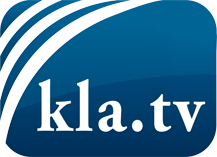 ciò che i media non dovrebbero tacerecose poco sentite, dal popolo, per il popoloinformazioni immancabili in oltre 70 lingue www.kla.tv/itResta sintonizzato!Abbonamento gratuito alla circolare con le ultime notizie: www.kla.tv/abo-itInformazioni per la sicurezza:Purtroppo le voci dissenzienti vengono censurate e soppresse sempre di più. Finché non riportiamo in linea con gli interessi e le ideologie della stampa del sistema, dobbiamo aspettarci che in ogni momento si cerchino pretesti per bloccare o danneggiare Kla.TV.Quindi collegati oggi stesso nella nostra rete indipendente da internet!
Clicca qui: www.kla.tv/vernetzung&lang=itLicenza:    Licenza Creative Commons con attribuzione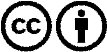 È benvenuta la distribuzione e la rielaborazione con attribuzione! Tuttavia, il materiale non può essere presentato fuori dal suo contesto. È vietato l'utilizzo senza autorizzazione per le istituzioni finanziate con denaro pubblico (Canone Televisivo in Italia, Serafe, GEZ, ecc.). Le violazioni possono essere perseguite penalmente.